April 26, 2020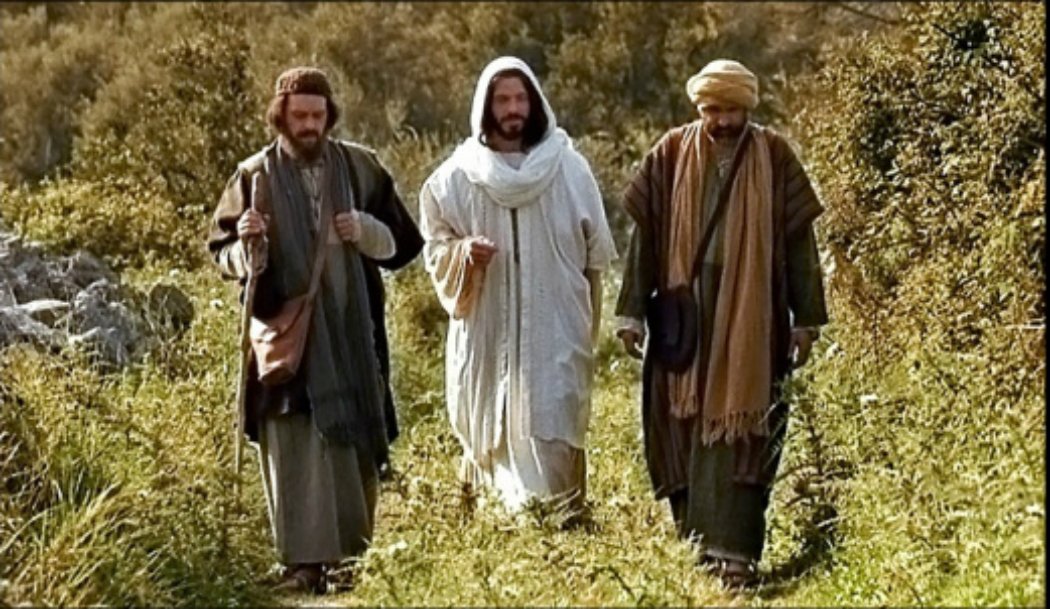 Third Sunday of EasterVirtual Service #6San Marino Congregational   United Church of ChristWith Pastor Donald Shenk, Liturgist Susan Aldrich, Pianist Albert Mendoza, Singers Susan Aldrich, Regina Colombo, Matt Ellison and Media Technician Wyatt BeaudryGathering	Prelude by Albert MendozaWelcoming 	-by the PastorSinging 	Now the Green Blade Rises (#238) - led by GinaCalling	-by the Liturgist Singing 	Just a Closer Walk With Thee* - led by MattWondering	Story Time with Pastor Donald	Around the Table that Grandad Built 	  by Melanie Heuiser Hill	Praying the Lord’s PrayerListening 	I Want Jesus to Walk With Me -  Sung by Gina	A Traditional Spiritual arranged by Lloyd LarsonReading	 Luke 24:13-35 (The Inclusive Bible)Preparing	Open My Eyes 	(Manibusan/Zaragoza)*	Created and led by Wyatt BeaudryReflecting	Walking Together, Though Six Feet ApartResponding	Stay With Us (Brokering)* - led by GinaOffering/Announcing/Dedicating-by the Liturgist and PastorSharing/Praying	Be Known to Us in Breaking Bread (#342)		-led by SusanSinging	Abide with Me (#99) led by MattBlessing & Light Changing	-by the Pastor.*Usage of these pieces covered by OneLicense.net A-706169Announcements:All in-person services and events at San Marino Congregational United Church of Christ have been cancelled until further notice.Next Sunday: 10 am Worship Tune in for next week’s service for the Fourth Sunday of Easter and our celebration of Holy Communion, which we will again celebrate virtually.  Please have a piece of bread or a cracker and some juice ready before viewing the service next week.  You can always find us on YouTube at: San Marino Church UCC.  Pastor Donald will also email you a link to the worship service every Sunday morning along with a copy of that Sunday’s bulletin and copies of some of the music included in the service so that you can sing along.THANK YOU to all who contributed to our 5-for-5 special offering for One Great Hour of Sharing.  Our Financial Secretary reports that we have received a whopping $1,175.00!  Incredible.  Your extraordinary generosity will help yield amazing results worldwide in helping those who need it the most.  Bless you! Thanks to everyone who has been mailing in your offerings to help sustain our church.  To contribute online via PayPal, click on this link: https://sanmarinoucc.org/donate/ or go to our website at www.sanmarinoucc.org and click on DONATE in the menu bar.  You may also send your offerings via regular mail to the church office:  San Marino Cong. Church, 2560 Huntington Dr., San Marino, CA. 91108.  However, we also understand that these are extremely challenging times for many of YOU as well, so if adjustments need to be made in your giving, know that your church supports you and loves you.Please note that, while we are providing virtual services as opposed to in-person services, we are collecting your prayer requests via email.  If you have a request you would like to be part of the Sunday service, please email your request to Pastor Donald at smccucc@sanmarinoucc.org BEFORE 10AM FRIDAY.  Any requests received after this time will be included in the About Our Folk missive the following Wednesday along with the prayer requests shared in the online service.SMCC-UCC 2560 Huntington Drive, San Marino, California 91108-2214smccucc@sanmarinoucc.org (626) 292-2080  www.sanmarinoucc.org